การพัฒนาระบบการจัดการสถานีวิทยุกระจายเสียงดิจิทัลเพื่อการศึกษาของมหาวิทยาลัยในภาคใต้ตอนล่างDevelopment of Digital Radio Station Management System for Educationof Universities in the Lower Southern Region.       ไหมมู่หน๊ะ  สุกเส็ม1                     ชัชวาล ชุมรักษา2	         จินตนา กสินันท์3	              นพเก้า ณ พัทลุง4บทคัดย่อ การวิจัยนี้มีวัตถุประสงค์เพื่อ 1) ศึกษาข้อมูลพื้นฐาน สภาพปัญหาและประเมินความต้องการของการพัฒนาระบบการจัดการสถานีวิทยุกระจายเสียงดิจิทัลเพื่อการศึกษาของมหาวิทยาลัยในภาคใต้ตอนล่าง 2) พัฒนาระบบการจัดการสถานีวิทยุกระจายเสียงดิจิทัลเพื่อการศึกษาของมหาวิทยาลัยในภาคใต้ตอนล่าง  3) ประเมินรับรองระบบการจัดการสถานีวิทยุกระจายเสียงดิจิทัลเพื่อการศึกษาของมหาวิทยาลัยในภาคใต้ตอนล่าง 4) จัดทำข้อเสนอเชิงนโยบายการพัฒนาระบบการจัดการสถานีวิทยุกระจายเสียงดิจิทัลเพื่อการศึกษาของมหาวิทยาลัยในภาคใต้ตอนล่าง กลุ่มตัวอย่างได้แก่ ผู้บริหาร บุคลากร นิสิต คณะกรรมการของสถานีวิทยุ ของมหาวิทยาลัยในพื้นที่ 5 จังหวัดภาคใต้ตอนล่าง ที่มีการดำเนินงานสถานีวิทยุกระจายเสียงเพื่อการศึกษา จำนวน 400 คน ผู้บริหารและผู้เชี่ยวชาญงานด้านวิทยุ ได้แก่ ผู้อำนวยการสถานีสถานีวิทยุ นักวิชาการ จำนวน 5 คน และผู้ดำเนินรายการ คณะกรรมการสถานีวิทยุ และบุคลากรประจำสถานีวิทยุ สื่อมวลชน จำนวน 25 คน ผู้เชี่ยวชาญในการยกร่างระบบ 9 คน  ผู้เชี่ยวชาญในการประเมินแบบสอบถาม 5 คน และผู้ทรงคุณวุฒิ ในการรับรองระบบ 5 คน เครื่องมือที่ใช้ ได้แก่  1. แบบสอบถามข้อมูลพื้นฐาน สภาพปัญหาและประเมินความต้องการ ความจำเป็นของสถานีวิทยุ 2. แบบสัมภาษณ์ผู้บริหารสถานีวิทยุ 3. การประชุมเชิงปฏิบัติการ (Workshop) 4. การสนทนากลุ่ม (Focus group)  5. แบบประเมินคุณภาพเครื่องมือ 6. แบบประเมินและรับรองระบบ สถิติที่ใช้ในการวิเคราะห์ข้อมูลได้แก่ ค่าเฉลี่ย ร้อยละ ส่วนเบี่ยงเบนมาตรฐาน  การวิเคราะห์ และการสังเคราะห์ข้อมูลผลการวิจัยพบว่า  1. สภาพการดำเนินงานของสถานีวิทยุกระจายเสียงดิจิทัลเพื่อการศึกษา ของมหาวิทยาลัยในภาคใต้ตอนล่างโดยภาพรวมอยู่ในระดับมาก (=4.22) ปัญหาการดำเนินงาน โดยภาพรวมพบว่า มีปัญหาอยู่ในระดับน้อย (=1.81) ส่วนความต้องการ โดยภาพรวมพบว่า มีความต้องการอยู่ในระดับมาก (=4.11)2. องค์ประกอบของระบบพิจารณาจากหลักการ วัตถุประสงค์ และองค์ประกอบโดยใช้ CIPOF Model  5 ด้าน คือ บริบท ปัจจัยนำเข้า กระบวนการ ผลลัพธ์ และผลย้อนกลับ  3. ผลการรับรองระบบการจัดการสถานีวิทยุกระจายเสียงดิจิทัลเพื่อการศึกษาของมหาวิทยาลัยในภาคใต้ตอนล่าง  คะแนนเฉลี่ย เท่ากับ 4.51 อยู่ในระดับเหมาะสมมากที่สุด 4. ข้อเสนอแนะเชิงนโยบาย ได้นำเสนอต่อหน่วยงานที่รับผิดชอบด้านนโยบาย ส่งผลไปยังผู้บริหารสถานีวิทยุฯ ต่อการพัฒนาแนวทางการดำเนินงานของสถานีวิทยุเพื่อการศึกษาคำสำคัญ พัฒนาระบบ, การจัดการ ,สถานีวิทยุกระจายเสียงเพื่อการศึกษา, มหาวิทยาลัย, ภาคใต้ตอนล่าง 1 นิสิต ระดับดุษฎีบัณฑิต สาขาวิชาเทคโนโลยีและสื่อสารการศึกษา คณะศึกษาศาสตร์มหาวิทยาลัยทักษิณ                                                                       2 ผู้ช่วยศาสตราจารย์ ดร. สาขาวิชาเทคโนโลยีและสื่อสารการศึกษา คณะศึกษาศาสตร์ มหาวิทยาลัยทักษิณ                                                                      3 ผู้ช่วยศาสตราจารย์ ดร. สาขาวิชาเทคโนโลยีและสื่อสารการศึกษา คณะศึกษาศาสตร์ มหาวิทยาลัยทักษิณ                                               4 ผู้ช่วยศาสตราจารย์ ดร. สาขาวิชาหลักสูตรและการสอน คณะศึกษาศาสตร์ มหาวิทยาลัยทักษิณAbstracts  This research aims to 1) study the basics; Problem conditions and assess the needs of the development of a digital broadcasting station management system for the education of universities in the Lower South 2) Develop a digital broadcasting station management system for the education of universities in the Lower South 3) Evaluate and certify the educational digital broadcasting station management system of universities in the Lower South. 4) Prepare policy proposals for the development of a digital broadcasting station management system for the education of universities in the Lower South. Examples include executives, staff, students, boards of directors of radio stations, universities in the five Lower South provinces where educational radio stations are operated. There are 400 people, executives and radio professionals, including: Administrators, personnel, students, committees of radio stations of universities in the five Lower South provinces where educational radio stations are operated. There are 400 radio executives and experts, including radio station directors, five academics, and a moderator. Radio station committees and personnel for radio stations, media outlets. 25 experts in drafting the system, 9 experts in survey evaluation. and luminaries. In the 5-person certification system, the tools used are: 1. Basic data questionnaires; Problem conditions and needs assessments 2. Radio station executive interviews 3. Workshops 4. Focus group discussions 5. Tool quality assessments 6. System assessments and certifications Statistics used to analyze the data include averages, percentages, standard deviations.  Data analysis and synthesisThe results showed that:  1. The operating conditions of digital broadcasting stations for education of universities in the Lower South as a whole are high (=4.22), the operational problems are found to be low ( =1.81) and the overall demand is high ( =4.11).2. The composition of the system is determined by principle. Using the CIPOF Model 5 aspects: context, inputs, processes, results, and reverse effects.  3. Accreditation of digital broadcasting station management systems for university education in the Lower South.  The average score of 4.51 is the most appropriate.4. Policy recommendations presented to the responsible policy departments. This goes to radio station executives. towards the development of operational guidelines of educational radio stations.Keywords :System Development, Management ,Educational Broadcasting Stations, Universities, Lower South.บทนำ  พระราชบัญญัติการศึกษาชาติ พ.ศ. 2542 และที่แก้ไขเพิ่มเติม (ฉบับที่ 2) พ.ศ.2545 และ (ฉบับที่ 3) พ.ศ. 2553 สำนักงานคณะกรรมการการศึกษาแห่งชาติ สำนักนายกรัฐมนตรี ได้นิยามความหมายของ “การศึกษา” ไว้ว่าการศึกษา หมายถึง กระบวนการเรียนรู้เพื่อความเจริญงอกงามของบุคคลและสังคมโดยการถ่ายทอดความรู้ การฝึก การอบรม การสืบสานทางวัฒนธรรม ประกอบกับสถาบันอุดมศึกษาถือเป็น “Future Changer” เป็นตัวหลักในการเตรียมพร้อมคนไทยสู่ศตวรรษที่ 21 ซึ่งประกาศกระทรวงศึกษาธิการ  พ.ศ. 2554 ได้กำหนดพันธกิจหลักของสถาบันอุดมศึกษาไว้  4 ด้าน คือ ด้านการผลิตบัณฑิต  ด้านการวิจัย  ด้านการให้บริการทางวิชาการแก่สังคม และด้านการทำนุบำรุงศิลปะและวัฒนธรรม  ในขณะเดียวกันการศึกษาช่องทางสำหรับการเผยแพร่องค์ความรู้พบว่า วิทยุกระจายเสียงเป็นช่องทางการสื่อสารที่สถาบันการศึกษาส่วนใหญ่นำมาใช้เพื่อการเผยแพร่องค์ความรู้ เนื่องจากวิทยุกระจายเสียงมีข้อดีหลายประการ ทำหน้าที่เป็นสื่อมวลชนแขนงหนึ่งที่มีศักยภาพในการแสดงบทบาทหน้าที่ของการเป็นเครื่องมือสื่อสารที่ทรงพลัง  และมีอิทธิพลต่อการพัฒนาชุมชนมากที่สุดสื่อหนึ่ง สามารถเผยแพร่ข้อมูลข่าวสารได้ครอบคลุมพื้นที่ ทำการส่งกระจายเสียงซ้ำๆ ได้ และมีขั้นตอนที่ไม่ยุ่งยากซับซ้อนในการผลิตรายการมากนัก จึงกลายเป็นสื่อที่ถูกนำไปใช้ประโยชน์อย่างกว้างขวาง (ชัชวาล ชุมรักษา. 2558) การดำเนินงานของวิทยุกระจายเสียง มีวัตถุประสงค์ที่สำคัญคือ การนำเสนอข้อมูลข่าวสารและการให้การศึกษาโดยการถ่ายทอดองค์ความรู้ด้วยรูปแบบของการให้ความบันเทิงหรือการโฆษณาและประชาสัมพันธ์ (กุลกนิษญ์  ทองเงา. 2553) วิทยุกระจายเสียงเพื่อการศึกษา เป็นเทคโนโลยีการศึกษาประเภทหนึ่งที่มุ่งนำเสนอรายการอันเป็นประโยชน์แก่ผู้ฟัง (Audience) ด้วยการให้ความรู้ในลักษณะของการเรียนการสอนสำหรับผู้เรียนทั้งในระบบโรงเรียน (Formal Education)  และนอกระบบโรงเรียน (Non Formal Education)  นอกจากนี้ยังให้สาระความรู้แก่ประชาชนโดยทั่วไป  ( Informal Education)  เพื่อใช้ในการดำเนินชีวิตประจำวัน (ณรงค์  สมพงศ์. 2543) ในปัจจุบันกิจการกระจายเสียงเป็นกิจการที่มีความสําคัญต่อการพัฒนาเศรษฐกิจและสังคมของประเทศ ทั้งในระดับชาติและท้องถิ่นมาอย่างยาวนาน มีอิทธิพลต่อความคิดและพฤติกรรมของประชาชน ทั้งใน ด้านวัฒนธรรม ด้านเศรษฐกิจและสังคม โดยแผนแม่บทกิจการกระจายเสียง และกิจการโทรทัศน์ ฉบับที่ 1 ได้กําหนดยุทธศาสตร์การเปลี่ยนผ่านไปสู่การรับส่งสัญญาณวิทยุกระจายเสียงและวิทยุโทรทัศน์ ในระบบดิจิทัล โดยมีเป้าประสงค์เพื่อเปลี่ยนผ่านไปสู่วิทยุกระจายเสียงและวิทยุโทรทัศน์ภาคพื้นดิน ในระบบดิจิทัลเพื่อใช้งานคลื่นความถี่อย่างเหมาะสมและมีประสิทธิภาพ และเพื่อทําให้ประชาชนเข้าถึง บริการกระจายเสียงและบริการโทรทัศน์ภาคพื้นดินระบบดิจิทัลได้อย่างทั่วถึง (คณะกรรมการกิจการกระจายเสียง กิจการโทรทัศน์ และกิจการโทรคมนาคมแห่งชาติ (กสทช. 2559)	   การประกอบกิจการกระจายเสียงโดยใช้คลื่นความถี่อีกประเภทหนึ่งคือการประกอบกิจการบริการสาธารณะประเภทที่หนึ่ง ซึ่งหมายถึง “กิจการกระจายเสียงหรือกิจการโทรทัศน์ที่มีวัตถุประสงค์หลัก เพื่อการส่งเสริมความรู้ การศึกษา ศาสนา ศิลปะและวัฒนธรรม วิทยาศาสตร์เทคโนโลยีและสิ่งแวดล้อม การเกษตร และการส่งเสริมอาชีพอื่นๆ สุขภาพ อนามัย กีฬา หรือ การส่งเสริมคุณภาพชีวิตของประชาชน”  ตามนิยามในกฎหมายสะท้อนให้เห็นว่าเป็นการประกอบกิจการที่มุ่งเน้นในเชิงประเด็นอันเป็นประโยชน์ต่อสาธารณะเช่นเดียวกันแต่ครอบคลุมพื้นที่ทางภูมิศาสตร์ที่กว้างขวางกว่า (กสทช. 2559)  ในขณะที่พระราชบัญญัติองค์กรจัดสรรคลื่นความถี่และกำกับการประกอบกิจการวิทยุกระจายเสียง วิทยุโทรทัศน์ และกิจการโทรคมนาคม พ.ศ. 2553 มาตรา 41 ระบุว่า “ผู้ใดประสงค์จะใช้คลื่นความถี่เพื่อกิจการกระจายเสียงและกิจการโทรทัศน์ต้องได้รับใบอนุญาตตามพระราชบัญญัตินี้ เพื่อประโยชน์ในการส่งเสริมรายการวิทยุและรายการโทรทัศน์ที่มีเนื้อหาสร้างสรรค์สังคมหรือรายการสำหรับเด็กและเยาวชนให้ออกอากาศให้เหมาะสมกับกลุ่มเป้าหมาย” ประกอบกับประกาศคณะกรรมการกิจการกระจายเสียง กิจการโทรทัศน์ และกิจการโทรคมนาคมแห่งชาติ  เรื่อง หลักเกณฑ์การอนุญาตทดลองประกอบกิจการวิทยุกระจายเสียง พ.ศ. 2555  ได้กำหนดหลักเกณฑ์การอนุญาตทดลองประกอบกิจการวิทยุกระจายเสียง เพื่อเข้าสู่ระบบของการออกใบอนุญาตตามประเภทที่พระราชบัญญัติการประกอบกิจการกระจายเสียงและกิจการโทรทัศน์ พ.ศ. 2551 กำหนด และรักษาระดับคุณภาพของการรับฟังวิทยุกระจายเสียงของประชาชนทั้งในแง่คุณภาพทางเทคนิค คุณภาพของเนื้อหารายการ โอกาสการเข้าถึงสื่อของประชาชน ให้มีความเป็นธรรมและยังประโยชน์เชิงเศรษฐกิจของสังคม โดยคำนึงถึงประโยชน์สูงสุดของประชาชน ทั้งทางด้านการศึกษา วัฒนธรรม  ความมั่นคงและประโยชน์สาธารณะอื่นๆ  รวมทั้งการมีส่วนร่วมในการดำเนินการสื่อมวลชนของภาครัฐ ภาคธุรกิจ และภาคประชาชน (กสทช. 2559)  และจากรายงานผลการดำเนินงาน คณะกรรมการกิจการกระจายเสียงและกิจการโทรทัศน์ ประจำปี 2559 พบว่าจำนวนผู้ได้รับใบอนุญาตทดลองประกอบกิจการวิทยุกระจายเสียงที่สามารถออกอากาศได้ใน ปี 2561 มีจำนวนรวม  4,182 ราย  โดยจำแนกตามประเภทของสถานีวิทยุทดลองประกอบกิจการ ดังนี้ 1) สถานีวิทยุกิจการบริการทางธุรกิจ  จำนวน  3,286 ราย   2) สถานีวิทยุกิจการบริการสาธารณะ  จำนวน 700  ราย  3) สถานีวิทยุกิจการบริการชุมชน จำนวน 196  ราย (กสทช.2562)	ทั้งนี้การอนุญาตทดลองประกอบกิจการวิทยุกระจายเสียง ประเภทกิจการบริการสาธารณะ จำนวน 700  ราย  จำแนกเป็นสถานีวิทยุกระจายเสียงเพื่อการศึกษา จำนวน 218 ราย และส่วนใหญ่เป็นสถานีวิทยุกระจายเสียงที่บริหารจัดการโดยสถาบันการศึกษา ซึ่งสำนักงานคณะกรรมการกิจการกระจายเสียง กิจการโทรทัศน์ และกิจการโทรคมนาคมแห่งชาติ (กสทช.)     จะมีมาตรการเพื่อเรียกคืนคลื่นความถี่โดยเฉพาะในรายที่ผลการดำเนินรายการไม่เป็นไปตามข้อกำหนดของ กสทช.  ทั้งนี้ กสทช. จะมีมาตรการที่เข้มงวดมากขึ้นในการพิจารณาต่อใบอนุญาตใบประกอบกิจการวิทยุกระจายเสียงประจำปี หรืออาจจะขอเรียกคืนคลื่นความถี่โดยเฉพาะสถานีวิทยุที่มีผลการดำเนินรายการไม่เป็นไปตามข้อกำหนดของ กสทช. จึงสร้างความเข้าใจต่อแนวปฏิบัติการดำเนินงานสถานีวิทยุสถาบันการศึกษา โดยมีภารกิจที่จะต้องสร้างความรู้ความเข้าใจแก่ประชาชน และมีรูปแบบเนื้อหารายการที่ชัดเจน  ทั้งนี้รูปแบบการดำเนินรายการจะต้องตอบโจทย์การให้ความรู้ได้อย่างเหมาะสม เพราะในปัจจุบันสถานีวิทยุสถาบันการศึกษาส่วนใหญ่ดำเนินรายการโดยการรับสัญญาณเครือข่ายจากหน่วยงานต้นสังกัดเป็นหลัก หรือรับสัญญาณจากสถานีวิทยุคลื่นหลัก (กสทช. 2561)  ซึ่งสอดคล้องกับงานวิจัยของ ธนากร  ศรีสุกใส (2561) ต่อการดำเนินงานวิทยุกระจายเสียงในประเด็นต่างๆ ดังนี้  1) ยกเลิกใบอนุญาตทดลองเปลี่ยนเป็นใบอนุญาตสูงสุดไม่เกิน 7 ปี  2) จัดทำมาตรฐานของสถานีวิทยุคุณภาพ นำมาตรการมาเป็นเกณฑ์ประเมินคุณภาพ 3)ให้มีคณะอนุกรรมการพิจารณาออกใบอนุญาตกิจการกระจายเสียงระดับจังหวัด 4) เรียกคืนคลื่นหรือจัดสรรใหม่ด้วยการเปิดประมูลสำหรับกิจการบริการธุรกิจ รายได้จากการประมูลนำไปสนับสนุนกิจการบริการสาธารณะ  5) ส่งเสริมให้สถานีวิทยุบริการชุมชนและบริการสาธารณะต้นแบบ เพื่อเป็นแบบอย่างและแหล่งเรียนรู้ในการพัฒนากิจการวิทยุกระจายเสียงเพื่อประโยชน์สาธารณะให้เกิดขึ้นทุกจังหวัด และ  6) ส่งเสริมเครือข่ายภาคประชาชนจิตอาสาในการเฝ้าระวังสื่อเพื่อตรวจสอบเนื้อหาที่ไม่เหมาะสม 	ประกอบกับคณะกรรมการกิจการกระจายเสียง กิจการ โทรทัศน์ และกิจการโทรคมนาคมแห่งชาติ (กสทช.) ได้วางแนวทางการเปลี่ยนผ่านสู่การกระจายเสียงวิทยุดิจิทัลของประเทศไทยไว้ในแผนแม่บทกิจการกระจาย เสียง และกิจการโทรทัศน์ ฉบับที่ 1ปี พ.ศ. 2555 - 2559 ซึ่งกําหนดให้มีการเริ่มเปลี่ยน ผ่านเข้าสู่การรับส่งสัญญาณวิทยุกระจายเสียงและวิทยุโทรทัศน์ระบบดิจิทัลภายใน 4 ปี และกําหนดให้มีนโยบายและจัดทําแผนการเปลี่ยนระบบการรับส่งสัญญาณวิทยุโทรทัศน์ เป็นระบบดิจิทัลภายใน 1 ปี ตามตัวชี้วัดของแผนแม่บทฯ นอกจากนี้ รายงานการ ประเมินผลกระทบการเปลี่ยนระบบการรับส่งสัญญาณวิทยุโทรทัศน์เป็นระบบดิจิทัล (พ.ศ. 2555) ของคณะกรรมการกิจการกระจายเสียงและกิจการโทรทัศน์ เสนอว่าจะมีการปรับเปลี่ยน “โครงสร้าง” ของกิจการโทรทัศน์ ที่คาดหวังให้มีการแข่งขันอย่างเสรีและเป็นธรรมและออกแบบให้การเปลี่ยนผ่านนี้ส่งผลกระทบต่อผู้รับบริการให้น้อยที่สุด (กสทช. 2562) 	การเปลี่ยนแปลงทางเทคโนโลยีการส่งสัญญาณออกอากาศในลักษณะของการแพร่คลื่นความถี่ เปลี่ยนมาใช้เทคโนโลยีดิจิทัล ทำให้การรับฟังรายการวิทยุในปัจจุบันสามารถใช้สมาร์ทโฟนเป็นช่องทางเข้าถึงรายการหรือสถานีวิทยุกระจายเสียงได้ง่ายขึ้น ถึงแม้วิทยุกระจายเสียง ยังคงมีการนําเสนอเนื้อหาในการรับฟังใกล้เคียงรูปแบบเดิม แต่ก็จะปรับเปลี่ยนให้มีความทันสมัยและตอบรับ กับสังคมรุ่นใหม่ การรับฟังรายการวิทยุกระจายเสียง ในยุคดิจิทัลมีความจําเป็นที่ต้องเข้าถึงได้อย่างรวดเร็ว โดยเฉพาะผู้ประกอบการ หรือผู้ผลิตรายการวิทยุกระจายเสียงจะต้องปรับตัว เพื่อใช้เทคโนโลยี (ครรชิต สิงหเสมานนท์. 2552) ทําให้ผู้ฟังรายการวิทยุมีโอกาสและทางเลือก เพิ่มมากขึ้น ทิศทางของการแพร่คลื่นวิทยุกระจายเสียงที่เป็นสัญญาณหลักก็จะเปลี่ยนแปลงเป็นการ แพร่สัญญาณคลื่นแบบดิจิทัลทําให้มีจํานวนช่องสถานี ความคมชัด และรายการเพิ่มมากขึ้น ส่วนของการ เชื่อมต่อที่จะผ่านไปยังผู้ฟังก็จะมีการปรับเปลี่ยนฟังก์ชั่น โดยเน้นให้เกิดความเข้าถึงได้ง่ายโดยเฉพาะการใช้ แอพพลิเคชั่นบนสมาร์ทโฟน ซึ่งจะถือว่าเป็นอุปกรณ์เครื่องรับวิทยุพกพาที่ติดตัวผู้คนมากที่สุด ส่วน “เนื้อหา” (content) ยังคงมีการสื่อสารในลักษณะรูปแบบเดิมๆ เพียงแต่การรับสารนั้นอาจมีการปรับเปลี่ยนให้เกิดการมีปฏิสัมพันธ์ (interactive) มากยิ่งขึ้น (ครรชิต  สิงหเสมานนท์. 2552) 	และรายงานผลการศึกษาปัจจัยที่มีผลกระทบต่อการเป็นวิทยุดิจิทัลของสถานีวิทยุกระจายเสียงสถาบันการศึกษา กันยากร สุจริตเนติการ (2560)  พบว่า การเปลี่ยนผ่านสู่วิทยุกระจายเสียงระบบดิจิทัล มีความท้าทายเป็นอย่างมาก ทั้งด้านนโยบายและการส่งเสริมการเตรียมความพร้อมต่อการเปลี่ยนแปลงสู่วิทยุกระจายเสียงระบบดิจิทัล รูปแบบเนื้อหา และสัดส่วนรายการที่มีความชัดเจนในส่วนของการมุ่งเน้นการให้ความรู้กับประชาชน ชุมชน และสังคมรวมทั้งการให้ความสําคัญต่อการเปลี่ยนแปลงสู่สถานีวิทยุกระจายเสียงระบบดิจิทัลของผู้บริหารความพร้อมด้านเทคโนโลยี ความพร้อมของบุคลากร การสนับสนุนงบประมาณ ของสถาบันการศึกษา สถานีวิทยุบางแห่งได้รับการจัดสรรงบประมาณจากมหาวิทยาลัย จากส่วนงานของคณะ บางแห่งตั้งกองทุนจัดหารายได้เพื่อหาเลี้ยงตนเอง และพร้อมที่จะลงทุนในการเป็นวิทยุดิจิทัลในอนาคต โดยเฉพาะอิทธิพลของสื่อใหม่ มีผลเป็นอย่างมากต่อการเข้าถึงกลุ่มเป้าหมาย การเลือก เปิดรับสื่อของกลุ่มเป้าหมายซึ่งเป็นอุปสรรคต่อการเปลี่ยนแปลงสู่วิทยุดิจิทัลของสถานีวิทยุกระจายเสียงสถาบันการศึกษา	จากสภาพปัญหาที่กล่าวมา และความสำคัญของสถานีวิทยุกระจายเสียงในการเป็นเครื่องมืออันทรงพลังที่จะช่วยสนับสนุน ส่งเสริมการเผยแพร่ประชาสัมพันธ์ และถ่ายทอดองค์ความรู้ รวมทั้งธำรงรักษาศิลปวัฒนธรรมที่ดีงามของชาติสู่เยาวชนและชุมชน และการร่วมกันเพื่อสร้างเครือข่ายด้านการสื่อสารของสถานีวิทยุกระจายเสียงที่เข้มแข็งทำให้ผู้วิจัยมีความสนใจที่จะศึกษาวิจัยเรื่อง การพัฒนาระบบการจัดการสถานีวิทยุกระจายเสียงดิจิทัลเพื่อการศึกษาของมหาวิทยาลัยในภาคใต้ตอนล่าง พื้นที่ 5 จังหวัด คือ สงขลา สตูล ปัตตานี ยะลา และนราธิวาส โดยศึกษาข้อมูลพื้นฐานและความต้องการของการดำเนินงานของสถานีวิทยุกระจายเสียงเพื่อการศึกษา  ปัจจัยที่มีผลกระทบต่อการดำเนินงานของสถานีวิทยุกระจายเสียงเพื่อการศึกษาของมหาวิทยาลัยในภาคใต้ตอนล่าง  เพื่อนำผลการวิจัยดังกล่าวมาใช้ในการพัฒนาระบบการดำเนินงานสถานีวิทยุกระจายเสียงดิจิทัลเพื่อการศึกษา ของมหาวิทยาลัยในภาคใต้ตอนล่าง  ให้ประสบความสำเร็จตามเจตนารมณ์ของการปฏิรูปสื่อ รวมทั้งเพื่อให้สถานีวิทยุกระจายเสียงเพื่อการศึกษาเป็นสื่อสาธารณะที่ส่งเสริม และกระจายความรู้สู่ชุมชน โดยมุ่งเน้นกระบวนการมีส่วนร่วมของหน่วยงานภาครัฐ ภาคเอกชน องค์กรต่างๆ และคนในชุมชน นอกจากนี้ยังเป็นเครื่องมือสำคัญในการสร้างความเข้มแข็งให้แก่ชุมชนต่อไปวัตถุประสงค์ของการศึกษา                                                                                                                                                                                                                                                 1. เพื่อศึกษาข้อมูลพื้นฐาน สภาพปัญหาและประเมินความต้องการของการพัฒนาระบบการจัดการสถานีวิทยุกระจายเสียงดิจิทัลเพื่อการศึกษาของมหาวิทยาลัยในภาคใต้ตอนล่าง2. เพื่อพัฒนาระบบการจัดการสถานีวิทยุกระจายเสียงดิจิทัลเพื่อการศึกษา ของมหาวิทยาลัย ในภาคใต้ตอนล่าง3. เพื่อประเมินรับรองระบบการจัดการสถานีวิทยุกระจายเสียงดิจิทัลเพื่อการศึกษาของมหาวิทยาลัยในภาคใต้ตอนล่าง4. เพื่อจัดทำข้อเสนอเชิงนโยบายการพัฒนาระบบการจัดการสถานีวิทยุกระจายเสียงดิจิทัลเพื่อการศึกษาของมหาวิทยาลัยในภาคใต้ตอนล่าง วิธีดำเนินการวิจัย 	1. ประชากรที่ใช้ในการวิจัยครั้งนี้แบ่งออกเป็น 4 กลุ่ม1. ผู้บริหาร บุคลากร นิสิต คณะกรรมการของสถานีวิทยุ ของมหาวิทยาลัยในพื้นที่ 5 จังหวัดภาคใต้ตอนล่าง ที่มีการดำเนินงานสถานีวิทยุกระจายเสียงเพื่อการศึกษา จำนวน 93,947 คน โดยกำหนดขนาดของกลุ่มตัวอย่างจากตารางของ ทาโร่ ยามาเน (Taro  Yamane) (ศิริลักษ์ สุวรรณวงศ์, 2538) ที่ระดับความเชื่อมั่น 95 % ความคลาดเคลื่อน + 5 % ใช้วิธีการ สุ่มอย่างง่าย (Simple random sampling) จำนวน 400 คน 2. ผู้อำนวยการสถานีวิทยุเพื่อการศึกษา นักวิชาการที่มีคุณวุฒิด้านวารสารศาสตร์ และสื่อสารมวลชนผู้เชี่ยวชาญด้านวิทยุเพื่อการศึกษา หรือผู้ดำเนินรายการของสถานีวิทยุกลุ่มผู้แทนองค์กรทางการศึกษา มหาวิทยาลัย สถาบันการศึกษา ที่มีสถานีวิทยุเพื่อการศึกษาตั้งอยู่ เลือกแบบเจาะจง และสุ่มอย่างง่าย (Simple Random Sampling)จำนวน 25 คน3. ผู้เชี่ยวชาญด้านเทคโนโลยีสารสนเทศ และด้านหลักสูตรและการสอน หรือด้านวิจัย และประเมินผล ด้านสื่อสารมวลชน ด้านละ 3 คน เป็นผู้สำเร็จการศึกษาในระดับปริญญาเอก หรือผู้มีตำแหน่งผู้ช่วยศาสตราจารย์ขึ้นไปในสาขาเทคโนโลยีการศึกษา หรือเทคโนโลยีและสื่อสารการศึกษา หรือเป็นอาจารย์ที่มีประสบการณ์การสอนในสาขาเทคโนโลยีการศึกษา ตั้งแต่ 5 ปีขึ้นไป หรือ มีประสบการณ์ในการเขียนหนังสือ ตำราทางวิชาการ หรืองานวิจัยที่เกี่ยวข้องเป็นผลงานที่ได้รับการยอมรับในวงการศึกษา จำนวน 9 คน 4. ผู้เชี่ยวชาญทางด้านการผลิตสื่อวิทยุ หรือผู้ที่ปฏิบัติงานด้านการส่งกระจายเสียงทางสถานีวิทยุ ที่มีอายุงานไม่ต่ำกว่า 10 ปี มีความรู้ มีความเชี่ยวชาญ ด้านการสื่อสารผ่านสถานีวิทยุกระจายเสียง กําหนดคุณสมบัติเป็นอาจารย์ในสถาบันอุดมศึกษา หรือนักวิชาการศึกษา ที่มีความรู้ความสามารถด้านการผลิตรายการทางวิทยุ หรือการกำกับดูแลสื่อวิทยุกระจายเสียง โดยต้องดํารงตําแหน่งที่เกี่ยวข้อง ไม่น้อยกว่า 5 ปี จำนวน 5 คน 2. เครื่องที่ใช้ในการเก็บรวบรวมข้อมูลการพัฒนาระบบการจัดการสถานีวิทยุกระจายเสียงดิจิทัลเพื่อการศึกษาของมหาวิทยาลัยในภาคใต้ตอนล่าง     มีเครื่องมือที่ใช้ในการเก็บรวบรวมข้อมูล ดังนี้ 1)  แบบสอบถามข้อมูลพื้นฐาน สภาพปัญหาและประเมินความต้องการ 2) แบบสัมภาษณ์สภาพปัจจุบัน ปัญหา ความต้องการของพฤติกรรมการรับฟังวิทยุ และแนวทางการพัฒนาสถานีวิทยุเพื่อการศึกษา   3) แบบสนทนากลุ่มผู้เชี่ยวชาญพิจารณาร่างกรอบแนวคิดระบบการจัดการสถานีวิทยุกระจายเสียงดิจิทัลเพื่อการศึกษาของมหาวิทยาลัยในภาคใต้ตอนล่าง 4) แบบประเมิน (ร่าง) ต้นแบบระบบการจัดการสถานีวิทยุกระจายเสียงดิจิทัลเพื่อการศึกษาของมหาวิทยาลัยในภาคใต้ตอนล่าง และข้อเสนอแนะเชิงนโยบาย	3. การตรวจสอบคุณภาพเครื่องมือ	ผู้วิจัยทำการทดสอบความเที่ยงของเนื้อหา ด้วยการนำแบบสอบถามฉบับจริงส่งให้ผู้เชี่ยวชาญตรวจสอบเพื่อพิจารณาโครงสร้างแบบสอบถาม เนื้อหา ภาษาที่ใช้และค่าดัชนีความสอดคล้องระหว่างข้อคำถามกับวัตถุประสงค์ โดยมีผู้ทรงคุณวุฒิ ทั้ง 3 ท่าน เพื่อทำการตรวจสอบความเที่ยงตรงของเนื้อหา เพื่อนำข้อเสนอแนะไปปรับปรุงแก้ไขแบบสอบถาม โดยพิจารณาค่า IOC ที่มีค่าตั้งแต่ 0.50 ขึ้นไป ซึ่งผลการตรวจสอบ พบว่า ค่า IOC อยู่ระหว่าง 0.90 -1.00 หลังจากหาความเที่ยงตรงทางด้านเนื้อหา แล้ว ผู้วิจัยจะนำแบบสอบถามไปทดลองใช้ จำนวน 30 คน โดยใช้ค่าสัมประสิทธิ์แอลฟ่าของครอนบาค โดยพิจารณาค่า Cronbach’s Alpha Cefficient ที่มีค่าตั้งแต่ 0.70 ขึ้นไป (กัลยา วานิชย์บัญชา, 2554) 	4. การเก็บรวบรวมข้อมูล	    กระบวนการเก็บรวบรวมข้อมูลของผู้วิจัย มีขั้นตอนตามลำดับดังนี้ 	    1. การเก็บข้อมูลทำหนังสือขอความร่วมมือในการเก็บข้อมูลวิจัยจากบัณฑิตวิทยาลัย มหาวิทยาลัยทักษิณไปยังอธิการบดีของมหาวิทยาลัยที่มีการดำเนินงานสถานีวิทยุเพื่อการศึกษา พร้อมแนบแบบสอบถาม และซองเอกสารพร้อมชื่อและที่อยู่ของผู้วิจัยเพื่อให้ส่งกลับคืนทางไปรษณีย์ คู่ขนานกับการจัดเก็บข้อมูลแบบ Google Form และการสอบถามผ่านอุปกรณ์สื่อสารอิเล็กทรอนิกส์ Line/ Mesanger	2. การประชุมเชิงปฏิบัติการ (Workshop) โดยส่งหนังสือเชิญจากบัณฑิตวิทยาลัยถึงผู้อำนวยการสถานีวิทยุเพื่อการศึกษา นักวิชาการที่มีคุณวุฒิด้านวารสารศาสตร์ และสื่อสารมวลชนผู้เชี่ยวชาญด้านวิทยุเพื่อการศึกษา หรือผู้ดำเนินรายการของสถานีวิทยุกลุ่มผู้แทนองค์กรทางการศึกษา มหาวิทยาลัย สถาบันการศึกษา ที่มีสถานีวิทยุเพื่อการศึกษาตั้งอยู่ จำนวน 25 คน เพื่อระดมความคิด และร่วมให้ข้อเสนอแนะ กรอบแนวคิดการพัฒนาระบบ และรายละเอียดขององค์ประกอบสนับสนุนระบบฯ 		  3. นำแบบสัมภาษณ์เชิงลึกแบบมีโครงสร้างไปสัมภาษณ์ผู้เชี่ยวชาญ เรื่องการพัฒนาระบบการจัดการสถานีวิทยุกระจายเสียงดิจิทัลเพื่อการศึกษาของมหาวิทยาลัยในภาคใต้ตอนล่าง  ไปสัมภาษณ์ความคิดเห็นของผู้เชี่ยวชาญ จำนวน 5 คน จากสถาบันการศึกษา และสถานีวิทยุเพื่อการศึกษา ในพื้นที่ 5 จังหวัดภาคใต้ตอนล่าง   4. การสนทนากลุ่ม (Focus group) โดยส่งหนังสือเชิญผู้เชี่ยวชาญพร้อมเอกสาร (ร่าง) กรอบแนวคิดการพัฒนาระบบการจัดการสถานีวิทยุกระจายเสียงดิจิทัลเพื่อการศึกษาของมหาวิทยาลัยในภาคใต้ตอนล่าง  ให้กับผู้เชี่ยวชาญ 9 คน กำหนดวัน เวลา ประชุม ระดมความคิดเป็นกลุ่ม และกรอกแบบประเมิน และความเห็นในภาพรวม สรุปผลการอภิปรายตามประเด็นที่กำหนดไว้ นำมาปรับปรุงแก้ไขตามความคิดเห็นของผู้เชี่ยวชาญ และพัฒนา (ร่าง) ต้นแบบระบบการพัฒนาระบบการจัดการสถานีวิทยุกระจายเสียงดิจิทัลเพื่อการศึกษาของมหาวิทยาลัยในภาคใต้ตอนล่าง จากคำแนะนำข้อมูล ข้อเสนอแนะ และการกลั่นกรองของผู้เชี่ยวชาญ   5. ส่งหนังสือถึงผู้ทรงคุณวุฒิเพื่อประเมินรับรองต้นแบบระบบการพัฒนาระบบการจัดการสถานีวิทยุกระจายเสียงดิจิทัลเพื่อการศึกษาของมหาวิทยาลัยในภาคใต้ตอนล่าง โดยผู้ทรงคุณวุฒิ 5 คน พร้อมข้อเสนอแนะเชิงนโยบาย 5. การวิเคราะห์ข้อมูลและสถิติที่ใช้สถิติที่ใช้ในการวิเคราะห์ข้อมูลมีดังนี้ ค่าเฉลี่ย ความถี่ ร้อยละ ส่วนเบี่ยงเบนมาตรฐาน ค่าความเที่ยงตรงเชิงเนื้อหา และการเขียนบรรยายเชิงพรรณนา  ผลการศึกษา  1. การศึกษาสภาพการดำเนินงาน ปัญหา และประเมินความต้องการของสถานีวิทยุกระจายเสียงดิจิทัลเพื่อการศึกษาในพื้นที่ภาคใต้ตอนล่าง พบว่าการดำเนินงานของสถานีวิทยุกระจายเสียงดิจิทัลเพื่อการศึกษา ของมหาวิทยาลัยในภาคใต้ตอนล่าง  สถานีส่วนใหญ่ใช้กำลังส่ง 500 วัตต์ มีรัศมีการกระจายเสียง 20 กิโลเมตร ความสูงของสายอากาศต่ำกว่า 60 เมตร  ทำการกระจายเสียงทุกวัน  ใช้เวลาทำการกระจายเสียง 9-12 ชั่วโมง มีคณะกรรมการ 1-5 คน มีผู้จัดรายการ 5-12 คน สับเปลี่ยนหมุนเวียน มีการจัดรายการวิทยุผ่านเครือข่ายอินเทอร์เน็ตโดยใช้ช่องทางเฟสบุ๊คไลฟ์ สถานีวิทยุมีความพร้อมสำหรับการเปลี่ยนแปลงจากสถานีวิทยุกระจายเสียงระบบอนาล็อกสู่ระบบดิจิทัลเนื่องจากในปัจจุบันมีการจัดรายการวิทยุผ่านเครือข่ายอินเทอร์เน็ต มีการจัดตั้งเครือข่ายวิทยุกระจายเสียงสถาบันการศึกษา และมีการใช้งบประมาณของหน่วยงานที่สนับสนุนเป็นทุนตั้งต้นในการดำเนินงานสถานีวิทยุ ให้บริการสาธารณะโดยบางแห่งรับเงินสนับสนุนจากหน่วยงานภายนอก      สภาพการดำเนินงานของสถานีวิทยุกระจายเสียงดิจิทัลเพื่อการศึกษา ของมหาวิทยาลัยในภาคใต้ตอนล่างโดยภาพรวมอยู่ในระดับมาก ( =4.22) ปัญหาการดำเนินงาน โดยภาพรวมพบว่า มีปัญหาอยู่ในระดับน้อย ( =1.81) ส่วนความต้องการ โดยภาพรวมพบว่า มีความต้องการอยู่ในระดับมาก ( =4.11)2. การศึกษาองค์ประกอบของระบบการจัดการสถานีวิทยุกระจายเสียงดิจิทัลเพื่อการศึกษา ของมหาวิทยาลัย ในภาคใต้ตอนล่าง โดยดำเนินการบนพื้นฐานการจัดระบบ (Systems  Approach) อ้างอิงองค์ประกอบของ CIPOF Model คือ ด้านบริบท (C-Context) ปัจจัยนำเข้า (I-Input)  กระบวนการ (P-Process) ผลลัพธ์ (O-Output) และผลย้อนกลับ (F-Feedback) ซึ่งการพัฒนาระบบการจัดการสถานีวิทยุกระจายเสียงดิจิทัลเพื่อการศึกษา ของมหาวิทยาลัยในภาคใต้ตอนล่างมีหลักการสำคัญ ดังนี้ 1.1 ด้านบริบท (C-Context) หรือการวิเคราะห์สถานการณ์คือ ศึกษานโยบาย ยุทธศาสตร์ ประกาศ ต่างๆ ของชาติ และ กสทช. รวมไปถึง สถานการณ์ปัจจุบันทั้งในและต่างประเทศของรูปแบบการจัดการสถานีวิทยุกระจายเสียงดิจิทัลเพื่อการศึกษา 1.2 ด้านปัจจัยนำเข้า (I-Input) กำหนดองค์ประกอบขึ้นจากการศึกษาและสำรวจสภาพพื้นฐานการดำเนินงาน ปัญหา ความต้องการจำเป็น พร้อมทั้งเก็บข้อมูลจากการสัมภาษณ์ ผู้บริหารสถานีและบุคลากร ที่เกี่ยวข้องกับสถานีวิทยุกระจายเสียง จำนวน 400 คน และใช้แบบสอบถาม ถามผู้บริหารสถานีวิทยุกระจายเสียงเพื่อการศึกษา ของมหาวิทยาลัยใน 5 จังหวัดภาคใต้ ประกอบด้วย จังหวัดสงขลา จังหวัดปัตตานี จังหวัดยะลา จังหวะปัตตานี และจังหวัดนราธิวาส จำนวน 5 คน และจัดประชุมเชิงปฏิบัติการ (Workshop)  ผู้บริหารสถานีวิทยุ บุคลากร ผู้แทนสื่อมวลชน จำนวน 25 คน รวมทั้งการสนทนากลุ่มผู้เชี่ยวชาญด้านการบริหารจัดการสถานีวิทยุ (Focus group) จำนวน 9 คน จึงสามารถวิเคราะห์สังเคราะห์ ได้ 8 องค์ประกอบ ดังนี้ 1. นโยบายและองค์ประกอบพื้นฐาน ปรัชญา ปณิธาน วิสัยทัศน์ พันธกิจ เป้าหมาย วัตถุประสงค์ สภาพแวดล้อมของสถานีและการแสดงบทบาทของสถานีวิทยุกระจายเสียงดิจิทัลเพื่อการศึกษา 2. โครงสร้างการบริหาร บุคลากรและคณะกรรมการดำเนินงาน . เนื้อหารายการและรูปแบบรายการ 4. งบประมาณ 5. อุปกรณ์และเครื่องมือ 6. ผู้ดำเนินรายการ และกลุ่มเป้าหมาย 7. การติดตามประเมินผลการปฏิบัติงาน 8. ปัจจัยสนับสนุนด้านอื่น ๆ1.3 ด้านกระบวนการ (P-Process) ขับเคลื่อนกระบวนการทำงานด้วยหลักการของ POSDCoRB ซึ่งเป็นหลักการที่มีความเป็นสากล เป็นที่ยอมรับของวงการทั่วไปอย่าง กว้างขวาง คือ  1. P = Planning (การวางแผน) 2. O = Organizing (การจัดการ) 3. S = Staffing (การบริหารงานบุคคล)  4. D =  Directing (การสั่งการ) 5. Co =  Coordinating (การประสานงาน) 6. R = Reporting (การรายงาน) 7. B = Budgeting (งบประมาณ)  ผสานกับการดำเนินการผลิตรายการมี 4 ขั้นตอนได้แก่ ขั้นเตรียมการผลิตรายการ (Preparation) ขั้นผลิตรายการ (Production) และ ขั้นหลังการผลิตรายการ (Post-Production) การประเมินรายการและการประเมินกระบวนการผลิตรายการ (Evaluation) วิเคราะห์และสังเคราะห์องค์ประกอบการพัฒนาระบบองค์ประกอบของระบบการจัดการสถานีวิทยุกระจายเสียงดิจิทัลเพื่อการศึกษาของมหาวิทยาลัย   ในภาคใต้ตอนล่าง1.4 ด้านผลลัพธ์ (O-Output) คือ ได้ระบบการจัดการสถานีวิทยุกระจายเสียงดิจิทัลเพื่อการศึกษา ของมหาวิทยาลัย   ในภาคใต้ตอนล่าง1.5 ด้านผลย้อนกลับ (F-Feedback) คือ การนำเอาผลจากการดำเนินการในขั้นตอนต่าง ๆ มา ตรวจสอบ ประเมิน แก้ไข และปรับปรุงระบบเพื่อให้บรรลุผลตามวัตถุประสงค์ที่กำหนด โดยมีปัจจัยนำเข้า (Input) เป็นองค์ประกอบย่อยของระบบการจัดการสถานีวิทยุกระจายเสียงดิจิทัลเพื่อการศึกษาของมหาวิทยาลัยในภาคใต้ตอนล่าง ประกอบด้วย 8 องค์ประกอบย่อย ได้แก่  1. นโยบายและองค์ประกอบพื้นฐาน ปรัชญา ปณิธาน วิสัยทัศน์ พันธกิจ เป้าหมาย วัตถุประสงค์ สภาพแวดล้อมของสถานีและการแสดงบทบาทของสถานีวิทยุกระจายเสียงดิจิทัลเพื่อการศึกษา 2. โครงสร้างการบริหาร บุคลากรและคณะกรรมการดำเนินงาน 3. เนื้อหารายการและรูปแบบรายการ 4. งบประมาณ 5. อุปกรณ์และเครื่องมือ 6. ผู้ดำเนินรายการ และกลุ่มเป้าหมาย 7. การติดตามประเมินผลการปฏิบัติงาน โดยมีรายละเอียดของแต่ละองค์ประกอบดังนี้       1. นโยบายและองค์ประกอบพื้นฐาน คือหลักการหรือกรอบความคิด แนวทางการดําเนินงานเพื่อให้บรรลุวัตถุประสงค์ขององค์กรนั้นๆ และใช้เป็นกรอบแนวคิดในการพิจารณาตัดสินใจจัดทําแผน จัดทําโครงการ นโยบาย มีความสัมพันธ์กับการบริหาร มีการกําหนดนโยบายและวัตถุประสงค์ของการดําเนินงานชัดเจน เป็นหลักในการบริหารงานที่เกี่ยวโยง ไปถึงโครงสร้างองค์กร ความรู้และทักษะของบุคลากร งบประมาณ วัสดุอุปกรณ์ การบริหารจัดการทั้งด้านรายการและสํานักงาน รวมถึงการประเมินผลผลิตและบุคลากร  นโยบายการดำเนินงานสถานีวิทยุกระจายเสียงเพื่อการศึกษา เพื่อเพิ่มศักยภาพของสื่อกระจายเสียง ในการสนับสนุน และเผยแพร่องค์ความรู้ ผลงานวิจัย และสร้างสัมพันธ์ระหว่างมหาวิทยาลัยกับชุมชนรอบมหาวิทยาลัย และระหว่างชุมชนกับชุมชนและหน่วยงานที่เกี่ยวข้องผลิตรายการวิทยุเผยแพร่ต่อสาธารณะ โดยใช้ความพร้อมด้านทรัพยากร บุคลากรทางวิชาการที่มีความรู้ในสาขาต่าง ๆ และในขณะเดียวกันก็ทำหน้าที่ประสานงาน รายงานเหตุการณ์ และร่วมกิจกรรม เมื่อสังคมต้องการความช่วยเหลือ        2. บุคลากร เป็นสิ่งสําคัญและจำเป็นอย่างยิ่งสําหรับการดำเนินงานวิทยุกระจายเสียงเพื่อบริการสาธารณะ และบริการการศึกษา  บุคลากรต้องมีความรู้ ความสามารถทักษะในการปฏิบัติงาน ด้านรายการ ด้านเทคนิค หรือแม้กระทั้งงานธุรการและทันต่อการเปลี่ยนแปลงด้านเทคโนโลยี บุคลากรของสถานีวิทยุกระจายเสียงเพื่อการศึกษาแบ่งออกเป็น 2 ประเภท คือ บุคลากรระดับผู้บริหาร ได้แก่ หัวหน้าสถานีวิทยุหรือผู้อำนวยการสถานี และบุคลากรระดับปฏิบัติการ สำหรับโครงสร้างบุคลากรที่เหมาะสมต่อการดำเนินงานสถานีวิทยุฯ ประกอบด้วย ผู้อำนวยการ จำนวน 1 คน ผู้จัดรายการ 1 คน ผู้สื่อข่าว 1 คน ธุรการ 1 คน ช่างเทคนิค 1คน แม่บ้าน 1 คน  รวมทั้งหมด 6 คน โดยผู้อำนวยการสถานีวิทยุ มีหน้าที่ด้านการบริหารงาน วางแผน ควบคุม สรรหางบประมาณ และกํากับดูแลให้สถานีวิทยุสามารถดําเนินนงานได้  สำหรับผู้จัดรายการ มีหน้าที่ดำเนินรายการและอำนวยความสะดวกให้แก่ผู้ร่วมจัดรายการ รวมถึงการวางแผนการจัดทำผังรายการ  ส่วนผู้สื่อข่าว/นักประชาสัมพันธ์ มีหน้าที่ดูแลงานด้านการข่าว งานประชาสัมพันธ์ภายนอกและภายใน  ช่างเทคนิคประจำสถานีวิทยุ ทำหน้าที่ให้บริการและดูแลห้องส่งกระจายเสียงและการส่งสัญญาณกระจายเสียง รวมถึงการซ่อมบำรุง อุปกรณ์เครื่องส่งให้สามารถทำงานได้ตามปกติ สำหรับเจ้าหน้าที่ธุรการมีหน้าที่รับผิดชอบงานธุรการและสารบรรณ งานบุคคลงานแผนงาน และงบประมาณงาน ติดตาม และรายงานผลการดําเนินงาน งานการเงินและพัสดุ และงานอื่นๆ และแม่บ้านประจำสถานีวิทยุมีหน้าที่ให้บริการและดูแลห้องปฏิบัติต่าง ๆ ให้พร้อมใช้งาน พร้อมทั้งตรวจสอบ บํารุงรักษา และซ่อมแซม ดูแลรักษา ทำความสะอาดอาคารสถานที่ ในกรณีที่สถานีวิทยุไม่ใหญ่มาก แม่บ้านอาจจะไม่จำเป็นแต่ใช้วิธีการช่วยกันดูแลแทน เพื่อการประหยัดงบประมาณ        3. เนื้อหารายการและรูปแบบรายการ  การผลิตเนื้อหารายการและรูปแบบรายการควรพิจารณาความเหมาะสมในทุก ๆ ด้านที่หลากหลายภายใต้กรอบข้อบังคับของ พรบ.กสทช. ส่วนเกณฑ์ในการพิจารณาคัดเลือกเนื้อหารายการนั้น ควรเป็นคัดเลือกเกณฑ์เนื้อหา ดังนี้   3.1 เนื้อหารายการที่เกี่ยวข้องหรือใกล้ชิดกับการดำเนินชีวิตของผู้ฟัง และมีเนื้อหาที่หลากหลายสะท้อนคิด สะท้อนการกระทำได้อย่างเหมาะสมกับกลุ่มเป้าหมาย และแสดงออกซึ่งความเชื่อ  ภูมิปัญญา และวัฒนธรรม ของผู้คนในท้องถิ่น  3.2 การสร้างเนื้อหารายการ (Create Content) มุ่งเน้นเพื่อประชาสัมพันธ์ ต้องคิดสร้างสรรค์เนื้อหาที่สื่ออื่นยังเข้าไม่ถึงหรือทำประชาสัมพันธ์เนื้อหาที่มีอยู่ในพื้นที่ หรือมีประเด็นอยู่ในผลงานวิชาการต่างๆ ของหน่วยงาน โดยการนำเสนอจุดเด่นที่แตกต่างและน่าสนใจ เป็นการจุดกระแสให้สื่ออื่นเข้ามาต่อยอดผลิตเนื้อหาอื่นๆ             3.3 การกำหนดผังรายการที่จะต้องสอดคล้องกับเนื้อหาของรายการยังต้องคำนึงถึงช่วงเวลาที่เหมาะสมกับรูปแบบรายการ และพฤติกรรมของกลุ่มผู้ฟังที่หลากหลาย ทั้งนี้การกำหนดผังรายการต้องเป็นไปตามสัดส่วนที่ กสทช. กำหนด และควรมีรายการที่เกี่ยวข้องกับการมีส่วนร่วมอย่างน้อย 1 รายการ ทั้งนี้ควรมีการกำหนดผังรายการที่มีเนื้อหาเกี่ยวข้องกับประเด็นต่าง ๆ       4. งบประมาณ งบประมาณถือว่าเป็นองค์ประกอบที่สำคัญและจำเป็นต่อการดำเนินงานสถานีวิทยุทุกกระบวนการ การใช้จ่ายงบประมาณ ควรคำนึงถึงความประหยัดและใช้งบประมาณอย่างมีประสิทธิภาพ นำไปใช้จ่ายเป็นค่าดำเนินการ เช่น ค่าจ้างเจ้าหน้าที่ปฏิบัติงาน ค่าเดินทาง ค่าธรรมเนียมใบอนุญาตประกอบกิจการ ค่าเอกสาร  ค่าจัดโครงการกิจกรรมแลกเปลี่ยนเรียนรู้ และ  การเข้าอบรมสัมมนา การประชาสัมพันธ์ ค่าซ่อมบำรุง เป็นต้น  ที่สำคัญควรมีระเบียบเกี่ยวกับการเงิน การจัดหารายได้ การใช้เงิน และการรายงานสถานะการเงินเพื่อให้สามารถตรวจสอบได้	      5. อุปกรณ์และเครื่องมือ การบริหารจัดการด้านเครื่องมือ/วัสดุอุปกรณ์ การจัดการวัสดุอุปกรณ์ แบ่งออกเป็น 3 หมวดได้แก่          5.1 อุปกรณ์ออกอากาศ เช่น เครื่องส่ง เสา  สายอากาศ เครื่องขยายสัญญาณ และอุปกรณ์ ต่อพ่วง อุปกรณ์เชื่อมต่อสัญญาณออนไลน์สำหรับการส่งสัญญาณกระจายเสียงผ่านเครือข่ายออนไลน์          5.2 อุปกรณ์ผลิตรายการได้แก่ เครื่องขยายเสียง เครื่องผสมสัญญาณเสียง ไมโครโฟน เครื่องบันทึกเสียง  ชุดหูฟัง เครื่องคอมพิวเตอร์ อุปกรณ์แปลงสัญญาณเสียง เช่น เครื่องคอมพิวเตอร์ตั้งโต๊ะ สำหรับจัดรายการ  เครื่องคอมพิวเตอร์แบบพกพาสำหรับจัดรายการนอกสถานที่ โทรศัพท์ เช่น โทรศัพท์ตั้งโต๊ะ โทรศัพท์เคลื่อนที่ และอุปกรณ์เสริมสำหรับการไลฟ์สดผ่านรายการวิทยุ เป็นต้น          5.3 วัสดุและครุภัณฑ์สำนักงาน เช่น โต๊ะ เก้าอี้ เครื่องใช้ไฟฟ้า เช่น กาต้มน้ำ ตู้เย็น เครื่องสำรองไฟฟ้า เป็นต้น การแบ่งเป็นหมวดเพื่อง่ายต่อการจัดเก็บและค้นหา การจัดเก็บมีการเก็บในรูปแบบของแฟ้มปกแข็งแบ่งตามหมวดหมู่ และเก็บในรูปแบบของไฟล์งานในคอมพิวเตอร์ และมีตู้เก็บเอกสารเพื่อให้เป็นระเบียบและง่ายต่อการสืบค้นเมื่อต้องใช้งาน           นอกกจากนี้ผู้บริหารสถานีวิทยุควรเตรียมการรองรับเทคโนโลยีใหม่ที่มีการปรับเปลี่ยนอย่างรวดเร็ว โดยสถานีวิทยุยังสามารถส่งกระจายเสียงผ่านสื่อดิจิทัล หรือ Social Media อื่นๆ อาทิ Facebook Youtube Anchor Radio Garden Spotify PodBean Google Podcast เพื่อเพิ่มช่องทางการรับฟังรายการให้ทันยุคทันสมัย      6. ผู้ดำเนินรายการ และกลุ่มเป้าหมาย  เป็นกลุ่มผู้ที่สร้างสรรค์รายการ และผู้ติดตามรับฟังรายการ ซึ่งมีบทบาทในการดำเนินรายการก่อเกิดเป็นองค์ความรู้รูปแบบใหม่ๆ นวัตกรรมใหม่ๆ ที่ถ่ายทอดผ่านสถานีวิทยุกระจายเสียงดิจิทัลเพื่อการศึกษา ของสถาบันการศึกษา องค์ความรู้เหล่านี้จะหลั่งไหลสู่ชุมชนผ่านกระบวนการของการมีส่วนร่วมของกลุ่มคนฟัง โดยทั้งผู้ดำเนินรายการและผู้ฟังรายการ จะผลัดเปลี่ยนกันเป็นผู้นำเสนอเนื้อหา กระบวนการในลักษณะนี้เป็นการสื่อสารแบบสองทาง จึงเกิดการแลกเปลี่ยนองค์ความรู้อย่างกว้างขวาง ทั้งนี้ผู้ฟังสามารถเข้ามามีส่วนร่วมในรายการได้หลากหลายวิธี ทั้งการโทรศัพท์โฟนอิน การสัมภาษณ์ หรือการส่งข้อความผ่านบทสนทนาออนไลน์ในการจัดรายการบนอินเทอร์เน็ต ทั้งนี้ กฎ ระเบียบ ข้อบังคับ มีความจำเป็นและเป็นสิ่งที่ทุกสถานีวิทยุกระจายเสียงต้องทำความเข้าใจ เพื่อช่่วยให้การบริหารจัดการสถานีวิทยุเป็นไปอย่างเหมาะสม และเป็นปัจจัยสำคัญของสถานีวิทยุกระจายเสียงทุกสถานีจำเป็นต้องคำนึงถึง ในการบังคับใช้กฎหมายด้านการกระจายเสียง กฎหมายอื่นๆ ที่เกี่ยวข้อง เพื่อช่วยให้การออกอากาศรายการของสถานีวิทยุเป็นไปด้วยความเรียบร้อย     7. การติดตามประเมินผลการปฏิบัติงาน  สำหรับการประเมินผลการปฏิบัติงานสถานีวิทยุ จากการรวบรวมข้อมูลและแนวทางการประเมินการปฏิบัติงาน กำหนดให้มีการประเมินผลใน  4 มิติ คือ  	   7.1 การประเมินผลการเข้าถึงและความสนใจในการติดตามรับฟังรายการของผู้ฟัง เป็นการประเมินความพึงพอใจ และเนื้อหารายการที่ชอบและประโยชน์ที่ได้รับจากการติดตามรับฟังรายการ	    7.2 การประเมินผลรายการ ความเหมาะสมของช่วงเวลา เนื้อหารายการ การนำเสนอรายการ	    7.3 การประเมินการเข้าถึงและการมีส่วนร่วมในรายการ ร่วมแจ้งข่าว ร่วมเสนอประเด็น ร่วมรับฟังอย่างต่อเนื่อง	    7.4 การประเมินผลการทำบทบาทหน้าที่ของสถานีวิทยุกระจายเสียงดิจิทัลเพื่อการศึกษา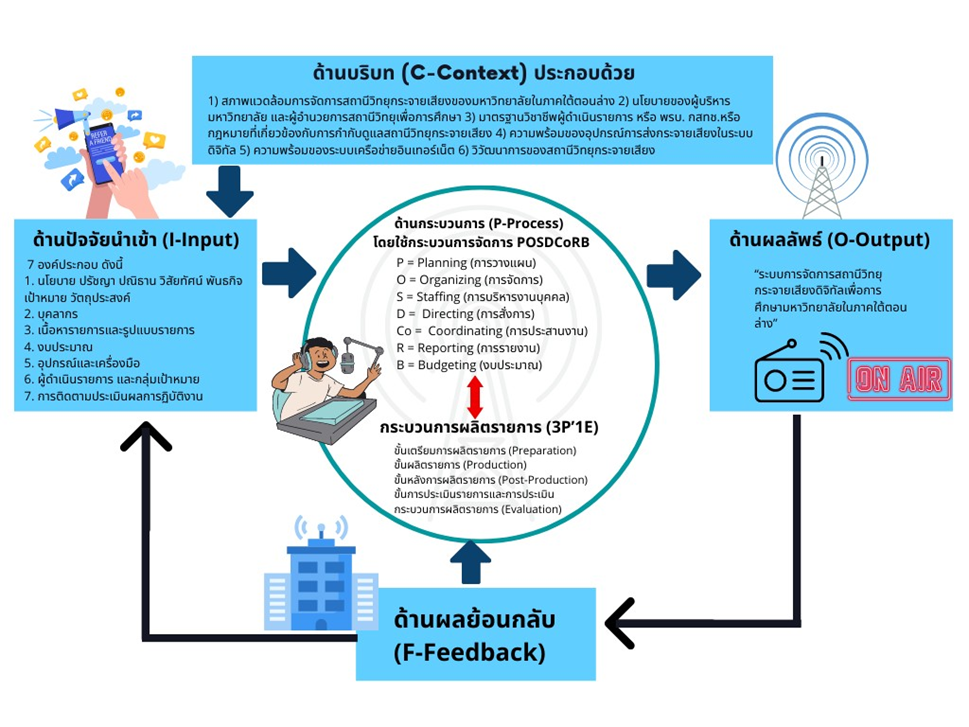 ภาพที่ 1  ระบบการจัดการสถานีวิทยุกระจายเสียงดิจิทัลเพื่อการศึกษาของมหาวิทยาลัยในภาคใต้ตอนล่าง  	3. ผลการประเมินรับรองระบบการจัดการสถานีวิทยุกระจายเสียงดิจิทัลเพื่อการศึกษาของมหาวิทยาลัย ในภาคใต้ตอนล่าง ผู้ทรงคุณวุฒิทั้ง 5 คน ได้ประเมินรับรองระบบ โดยมีความคิดเห็นเกี่ยวกับระบบการจัดการสถานีวิทยุกระจายเสียงดิจิทัลเพื่อการศึกษา ของมหาวิทยาลัยในภาคใต้ตอนล่าง ในภาพรวมมีความเหมาะสมอยู่ในระดับมากที่สุด มีค่าเฉลี่ยเท่ากับ 4.51 และเมื่อพิจารณารายองค์ประกอบพบว่า องค์ประกอบด้านบริบท (Context) มีความเหมาะสม มาก มีค่าเฉลี่ยเท่ากับ 4.21   องค์ประกอบด้าน ปัจจัยนำเข้า (Input) มีความเหมาะสม มาก มีค่าเฉลี่ยเท่ากับ 4.44  องค์ประกอบด้านกระบวนการ (Process) มีความเหมาะสม มาก มีค่าเฉลี่ยเท่ากับ 4.46 องค์ประกอบด้านผลลัพธ์ (Output) มีความเหมาะสม มากที่สุด  มีค่าเฉลี่ยเท่ากับ 4.60 และองค์ประกอบด้าน    ผลย้อนกลับ (Feedback) มีความเหมาะสม มากที่สุด มีค่าเฉลี่ยเท่ากับ 4.60   โดยภาพรวมหมายความว่าระบบการจัดการสถานีวิทยุกระจายเสียงดิจิทัลเพื่อการศึกษา ของมหาวิทยาลัยในภาคใต้ตอนล่าง  มีความเหมาะสมด มากที่สุดและเป็นไปได้ สามารถนำมาใช้เป็นต้นแบบในการการบริหารจัดการสถานีวิทยุกระจายเสียงเพื่อการศึกษาของพื้นที่ภาคใต้ได้อย่างเหมาะสม 4. ข้อเสนอเชิงนโยบายของระบบการจัดการสถานีวิทยุกระจายเสียงดิจิทัลเพื่อการศึกษามหาวิทยาลัยในภาคใต้ตอนล่าง พบว่า ก่อนการนำระบบที่ศึกษาวิจัยไปใช้จริง ควรมีการหารือกับ สํานักงานคณะกรรมการกิจการกระจายเสียงกิจการโทรทัศน์และกิจการ โทรคมนาคมแห่งชาติ (กสทช.) และควรจัดให้มีการฝึกอบรมการจัดรายการ แก่นักจัดรายการวิทยุกระจายเสียง การผลิตรายการประเภทต่างๆ การฝึกอบรมช่างเทคนิคประจําสถานีวิทยุ และควรจัดให้มีเวทีรับฟังความคิดเห็น ข้อเสนอแนะต่างๆ ของวิทยุกระจายเสียงจากผู้ประกอบการวิทยุกระจายเสียง ผู้บริหารสถานีวิทยุ นักจัดรายการ ผู้ฟัง และนักวิชาการ อย่างน้อยเดือนละ 1 ครั้งหมุนเวียน กันไปตามภูมิภาคต่างๆ ของประเทศไทย จะทําให้ กสทช.ทราบปัญหาและแก้ไขได้อย่างถูกต้อง อีกทั้ง กสทช. ควรเร่งการนําเทคโนโลยีสมัยใหม่หรือเทคโนโลยีดิจิทัลมาใช้ อันจะ ทําให้สามารถใช้ทรัพยากรคลื่นความถีให้มีประสิทธิภาพมากขึ้น และยังเป็นการเพิ่มช่องทางให้กับการประกอบกิจการกระจายเสียงในประเภทอื่นๆ ได้อย่างทั่วถึง นอกจากนี้สถาบันการศึกษาในพื้นที่ภาคใต้ตอนล่าง ควรสนับสนุนและส่งเสริมให้เกิดการพัฒนาเครือข่ายวิทยุสถาบันการศึกษา เนื่องจากจะทำให้เกิดพลังในการขับเคลื่อน พัฒนา และทำให้ชุมชนและสังคมได้เรียนรู้ข้อมูล ข่าวสาร และสร้างความเข้มแข็งให้กับการดำเนินงานและการบริหารจัดการสถานีวิทยุโดยการแลกเปลี่ยนและใช้ทรัพยากรร่วมกันได้อย่างยั่งยืนต่อไปอภิปรายผล                                                                                                                                                                การอภิปรายผลจากการวิเคราะห์การพัฒนาระบบการจัดการสถานีวิทยุกระจายเสียงดิจิทัลเพื่อการศึกษามหาวิทยาลัยในภาคใต้ตอนล่าง มีรายละเอียดดังนี้1. สภาพการดำเนินงาน ปัญหา และความต้องการของสถานีวิทยุกระจายเสียงดิจิทัลเพื่อการศึกษาในพื้นที่ภาคใต้ตอนล่าง ผลการวิจัยพบว่าสภาพการดำเนินงานของสถานีวิทยุกระจายเสียงดิจิทัลเพื่อการศึกษา ของมหาวิทยาลัยในภาคใต้ตอนล่าง โดยภาพรวมอยู่ในระดับมาก เนื่องจากสถานีวิทยุกระจายเสียงเพื่อการศึกษา ของมหาวิทยาลัยในภาคใต้ตอนล่าง มีรูปแบบการบริหารจัดการภายในโดยเน้นการมีส่วนร่วมของหน่วยงาน ร่วมคิด ร่วมทำ ร่วมขับเคลื่อน เปิดโอกาสให้ชุมชนเข้ามามีส่วนร่วม ทั้งการร่วมจัดรายการโดยไม่มุ่งแสวงหารายได้จากการโฆษณา และผลประโยชน์ในเชิงธุรกิจ เนื่องจากใช้งบประมาณสนับสนุนจากหน่วยงานต้นสังกัดนอกจากนี้ยังมีโครงสร้างการบริหารงานที่มีผู้บังคับบัญชา ทำหน้าที่กำกับดูแล ควบคุม สั่งการ และบริหารจัดการ โดยมีคณะกรรมการที่มาจากผู้บริหารองค์กร และผู้แทนส่วนงานต่างๆ  เข้ามาร่วมคิด ร่วมวางนโยบายการทำงานของสถานีวิทยุ รวมทั้งมุ่งเน้นการนําเสนอเนื้อหาทางด้านข่าวสาร การศึกษา ความรู้ การบริการวิชาการ สอดคล้องกับ (กันยากร สุจริตเนติการ. 2560 : บทคัดย่อ)   วิจัยเรื่องปัจจัยที่มีผลกระทบต่อการเป็นวิทยุดิจิทัลของสถานีวิทยุกระจายเสียงสถาบันการศึกษา พบว่า สถานีวิทยุกระจายเสียงสถาบันการศึกษา ต่างมีพันธกิจ วัตถุประสงค์ในการดําเนินกิจการไปในทิศทางเดียวกัน คือ มีนโยบายการดําเนินงานที่สอดคล้องกับภารกิจหลักของ มหาวิทยาลัย มุ่งเน้นการนําเสนอเนื้อหาทางด้านข่าวสาร การศึกษา ความรู้ การบริการวิชาการ สําหรับการเปลี่ยนผ่านสู่วิทยุกระจายเสียงระบบดิจิทัล มีความท้าทายเป็นอย่างมาก ดังนั้น สถานีวิทยุกระจายเสียงสถาบันการศึกษาจึงตระหนักและให้ความสําคัญต่อการเตรียมความพร้อมเพื่อการเปลี่ยนผ่านสื่อสู่วิทยุดิจิทัลในอนาคต ด้านปัญหาโดยภาพรวมอยู่ในระดับน้อย เนื่องจากเนื่องจากมีความพร้อมทั้งด้านกฎหมาย การส่งกระจายเสียง การออกอากาศ การจัดทำผังรายการ การแต่งตั้งคณะทำงาน/คณะกรรมการ  โดยประชุมปรึกษาหารือ และระดมความคิดเห็น และการแลกเปลี่ยนเรียนรู้ เพื่อให้ทุกภาคส่วนภายในมหาวิทยาลัยได้เข้ามาร่วมคิดร่วมทำในการดำเนินกิจการ มีความร่วมมือในการวางแผน การปฏิบัติ และการติดตามผลการดำเนินงาน รวมถึงการพัฒนาบุคลากรให้มีสมรถนะในการปฏิบัติงาน นอกจากนี้การทำงานในลักษณะเครือข่าย มีกิจกรรมการแลกเปลี่ยนเรียนรู้และมีการช่วยเหลือกันระหว่างสถานีของสถาบันการศึกษาต่างๆ ภายในพื้นที่ จึงช่วยลดปัญหาต่างๆ ได้ สอดคล้องกับ (ศริยา  ถิระพันธ์. 2558 : บทคัดย่อ) วิจัยเรื่องความพร้อมในการเปลี่ยนผ่านสู่ระบบดิจิทัลของวิทยุชุมชนในพื้นที่ จังหวัดอุบลราชธานี พบว่า การพัฒนาเทคโนโลยีของสถานีที่สามารถรองรับต่อการเปลี่ยนแปลงสู่วิทยุกระจายเสียงระบบดิจิทัล ในขณะเดียวกันการจัดอบรม สนับสนุนและเตรียมความพร้อมของบุคลากร ให้ความรู้ ทักษะ และความเชี่ยวชาญในด้านเทคโนโลยีเพื่อรองรับการเกิดวิทยุดิจิทัล ช่วยสนับสนุนการดำเนินงานของสถานีวิทยุ ซึ่งสอดคล้องกับ (วัสญา เกตสุริยงค์. 2550 : บทคัดย่อ) วิจัยเรื่องศึกษาพฤติกรรมการรับฟังวิทยุ ความต้องการ และการมีส่วนร่วมใน จุดปฏิบัติการเรียนรู้วิทยุชุมชนเทศบาลสงขลา ของประชาชนในเขตเทศบาลนครสงขลา พบว่า รูปแบบรายการส่วนใหญ่ ต้องการรายการข่าว รายการเพลง และ รายการพูดคุยกับผู้ฟังตาม  การเข้ามาร่วมจัดรายการ และในระดับเป็นเจ้าของรายการ สําหรับการมีส่วนร่วมในระดับประชาชนรวมตัวในรูปคณะกรรมการเพื่อมีส่วนร่วมในการกําหนดเนื้อหา วิธีการนําเสนอ และจัดรายการเองการมีส่วนร่วมในระดับรวมตัวเป็นนิติบุคคลเพื่อขอใช้คลื่นความถี่โดยว่าจ้างมืออาชีพมาดําเนินงาน และการมีส่วนร่วมในระดับรวมตัวกันเป็นนิติบุคคลเพื่อขอเป็นเจ้าของสถานีวิทยุ โดยการดําเนินงานใช้อาสาสมัคร ความต้องการการดำเนินงานของสถานีวิทยุกระจายเสียงดิจิทัลเพื่อการศึกษา   ของมหาวิทยาลัยในภาคใต้ตอนล่าง โดยภาพรวมอยู่ในระดับมากโดยพบว่า การดำเนินรายการของสถานีวิทยุกระจายเสียงเพื่อการศึกษามีสัดส่วนของรายการเป็นไปตามที่กฎหมายกำหนดตามสัดส่วนของผังรายการของสถานีวิทยุ มีเนื้อหาเหมาะสมกับกลุ่มเป้าหมาย และทันสมัย เหมาะสมกับเหตุการณ์ปัจจุบัน มีการนำเสนอเนื้อหาที่ยืดหยุ่น หลากหลายสอดคล้องกับ วัฒนธรรม ประเพณี และวิถีชีวิตของกลุ่มประชาชน เนื้อหาในรายการช่วยพัฒนาศักยภาพของผู้รับสื่อ ที่ช่วยให้เกิดการศึกษาตลอดชีวิต  สอดคล้องกับ (วัสญา เกตสุริยงค์. 2550 : บทคัดย่อ) วิจัยเรื่องศึกษาพฤติกรรมการรับฟังวิทยุ ความต้องการ และการมีส่วนร่วมใน จุดปฏิบัติการเรียนรู้วิทยุชุมชนเทศบาลสงขลา ของประชาชนในเขตเทศบาลนครสงขลา พบว่า รูปแบบรายการส่วนใหญ่ ต้องการรายการข่าว รายการเพลง และ รายการพูดคุยกับผู้ฟังตาม  การเข้ามาร่วมจัดรายการ และในระดับเป็นเจ้าของรายการ สําหรับการมีส่วนร่วมในระดับประชาชนรวมตัวในรูปคณะกรรมการเพื่อมีส่วนร่วมในการกําหนดเนื้อหา วิธีการนําเสนอ และจัดรายการเองการมีส่วนร่วมในระดับรวมตัวเป็นนิติบุคคลเพื่อขอใช้คลื่นความถี่โดยว่าจ้างมืออาชีพมาดําเนินงาน และการมีส่วนร่วมในระดับรวมตัวกันเป็นนิติบุคคลเพื่อขอเป็นเจ้าของสถานีวิทยุ โดยการดําเนินงานใช้อาสาสมัคร2. ด้านการพัฒนาระบบการจัดการสถานีวิทยุกระจายเสียงดิจิทัลเพื่อการศึกษาของมหาวิทยาลัย ในภาคใต้ตอนล่าง จากผลการวิจัย พบว่า การพัฒนาระบบการจัดการสถานีวิทยุกระจายเสียงดิจิทัลเพื่อการศึกษาของมหาวิทยาลัยในภาคใต้ตอนล่าง อ้างอิงองค์ประกอบของ CIPOF Model (ชัยยงค์ พรหมวงศ์) คือ มี 5 องค์ประกอบหลักได้แก่ ด้านบริบท (C-Context)  ด้านปัจจัยนำเข้า (I-Input) ด้านกระบวนการ (P-Process) ด้านผลลัพธ์ (O-Output) ด้านผลย้อนกลับ  (F-Feedback)  ด้านบริบท (C-Context) ประกอบด้วย 1) สภาพแวดล้อมการจัดการสถานีวิทยุกระจายเสียงของมหาวิทยาลัยในภาคใต้ตอนล่าง 2) นโยบายของผู้บริหารมหาวิทยาลัย และผู้อำนวยการสถานีวิทยุเพื่อการศึกษา 3) มาตรฐานวิชาชีพผู้ดำเนินรายการ หรือ พรบ. กสทช.  หรือกฎหมายที่เกี่ยวข้องกับการกำกับดูแลสถานีวิทยุกระจายเสียง 4) ความพร้อมของอุปกรณ์การส่งกระจายเสียงในระบบดิจิทัล 5) ความพร้อมของระบบเครือข่ายอินเทอร์เน็ต 6) วิวัฒนาการของสถานีวิทยุกระจายเสียง และมีปัจจัยนำเข้า (I-Input) 8 องค์ประกอบย่อย คือ 1. นโยบายและองค์ประกอบพื้นฐาน ปรัชญา ปณิธาน วิสัยทัศน์ พันธกิจ เป้าหมาย วัตถุประสงค์ สภาพแวดล้อมของสถานีและการแสดงบทบาทของสถานีวิทยุกระจายเสียงดิจิทัลเพื่อการศึกษา 2. โครงสร้างการบริหาร บุคลากรและคณะกรรมการดำเนินงาน 3. เนื้อหารายการและรูปแบบรายการ 4. งบประมาณ 5. อุปกรณ์และเครื่องมือ 6. ผู้ดำเนินรายการ และกลุ่มเป้าหมาย 7. การติดตามประเมินผลการปฏิบัติงาน  โดยขับเคลื่อนกระบวนการทำงานด้วยหลักการของ POSDCoRB เป็นหลักการที่มีความเป็นสากล เป็นที่ยอมรับของวงการทั่วไปอย่าง กว้างขวาง ใช้ได้กับทุกองค์กร สาระสําคัญของแนวความคิด POSDCoRB มีลักษณะเป็นกระบวนการปฏิบัติหน้าที่บริหารเป็นขั้นตอนมีความต่อเนื่องและสอดคล้องกันอย่างเป็นระบบเพื่อให้บรรลุวัตถุประสงค์เป้าหมายขององค์กรตามหลักการบริหารของกูลิคและเออร์วิค (Gulick and Urwick) ประกอบด้วยหลักการสําคัญ 7 ประการ คือ  1. P = Planning (การวางแผน) 2. O = Organizing (การจัดการ) 3. S = Staffing (การบริหารงานบุคคล)  4. D =  Directing (การสั่งการ) 5. Co =  Coordinating (การประสานงาน) 6. R = Reporting (การรายงาน) 7. B = Budgeting (งบประมาณ)  ผสานกับการดำเนินการผลิตรายการมี 4 ขั้นตอนได้แก่ ขั้นเตรียมการผลิตรายการ (Preparation) ขั้นผลิตรายการ (Production) และ ขั้นหลังการผลิตรายการ (Post-Production) การประเมินรายการและการประเมินกระบวนการผลิตรายการ (Evaluation)  สอดคล้องกับ (ศิวาวุธ  วันนา. 2559 : บทคัดย่อ) วิจัยเรื่องการบริหารจัดการสถานีวิทยุศึกษา เพื่อการเข้าสู่ประชาคมอาเซียน พบว่า สถานีวิทยุศึกษากระทรวงศึกษาธิการ ได้รับการจัดสรรงบประมาณ จากสํานักงานปลัดกระทรวงศึกษาธิการ ในการผลิตรายการวิทยุกระจายเสียงเพื่อการศึกษา การบริหารจัดการองค์กรตามสายงานระบบของราชการ การบริหารรูปแบบและเนื้อหารายการของสถานีวิทยุศึกษา มีการผลิตรายการวิทยุมี 2 ประเภทได้แก่ รายการส่งเสริมความรู้ ด้านการใช้ภาษาอาเซียน และรายการส่งเสริมความรู้เกี่ยวกับศิลปวัฒนธรรมและการศึกษา การบริหารจัดการผังรายการและการออกอากาศสอดคล้องกับประกาศ กสทช. ซึ่งไม่ค่อยมีการเปลี่ยนแปลงหรือยกเลิกรายการ สอดคล้องกับ (ศริยา ถิระพันธ์. 2558 : บทคัดย่อ) วิจัยเรื่องความพร้อมในการเปลี่ยนผ่านสู่ระบบดิจิทัลของวิทยุชุมชนในพื้นที่ จังหวัดอุบลราชธานี พบว่า งบประมาณสถานีวิทยุกระจายเสียงดิจิทัลเพื่อการศึกษามีการดำเนินงานในลักษณะการให้บริการสาธารณะ ไม่เน้นการหารายได้ ดังนั้นรายได้ส่วนใหญ่มาจากการสนับสนุนของหน่วยงานต้นสังกัด และการจัดหารายได้เพื่อสนับสนุนการดำเนินงานยึดหลักการ “ไม่แสวงหากำไร” รายได้อีกส่วนหนึ่งมาจากการบริจาคของหน่วยงานต่าง ๆ ได้แก่หน่วยงานของรัฐ รัฐวิสาหกิจ องค์กรอิสระ มูลนิธิ ภาคเอกชน และกองทุนวิจัยและพัฒนากิจการกระจายเสียง กิจการโทรทัศน์และกิจการโทรคมนาคมเพื่อประโยชน์สาธารณะ  การใช้จ่ายงบประมาณคำนึงถึงความประหยัดและใช้งบประมาณอย่างมีประสิทธิภาพ นำไปใช้จ่ายเป็นค่าดำเนินการ เช่น ค่าจ้างเจ้าหน้าที่ปฏิบัติงาน ค่าเดินทาง ค่าธรรมเนียมใบอนุญาตประกอบกิจการ ค่าเอกสาร  ค่าจัดโครงการกิจกรรมแลกเปลี่ยนเรียนรู้ และ  การเข้าอบรมสัมมนา การประชาสัมพันธ์ ค่าซ่อมบำรุง เป็นต้น  3. ด้านข้อเสนอแนะนโยบาย พบว่า เพื่อให้สามารถดำเนินการตามแนวทางของการพัฒนาระบบการจัดการสถานีวิทยุกระจายเสียงดิจิทัลเพื่อการศึกษามหาวิทยาลัยในภาคใต้ตอนล่าง รวมไปถึงหน่วยงานที่กำกับดูแลด้านนโยบายควรให้ความสำคัญ สนับสนุนและส่งเสริมการดำเนินงานของสถานีวิทยุวิทยุกระจายเสียงเพื่อการศึกษาอย่างจริงจัง  เพื่อให้สถานีวิทยุมีความพร้อมและมีการดำเนินงานที่ดี  มีความเข้มแข็ง โดยการจัดตั้งคณะกรรมการร่วมระหว่างหน่วยงานภาครัฐและตัวแทนภาคประชาชนเพื่อสนับสนุนการดำเนินงานในด้านการพัฒนาศักยภาพผู้ดำเนินงานวิทยุกระจายเสียง ซึ่งสอดคล้องกับ สิขเรศ  ศิริกานต์ (2543) วิจัยเรื่อง รูปแบบสถานีวิทยุกระจายเสียงภาคประชาชนที่พึงประสงค์สำหรับสังคมไทย ภายหลังจากการปฏิรูประบบวิทยุกระจายเสียงตามเจตนารมณ์มาตรา 40  รัฐธรรมนูญแห่งราชอาณาจักรไทย พุทธศักราช 2540” พบว่า ปัจจัยทางด้านโครงสร้างทางกฎหมายที่เกี่ยวข้องกับนโยบายและแผนการสนับสนุนและพัฒนากิจการกระจายเสียงภาคประชาชนจากรัฐบาลและ กสช. สำหรับรูปแบบในการดำเนินกิจการสถานีวิทยุภาคประชาชนผู้ทรงคุณวุฒิได้เน้นและให้ความสำคัญกับการมีส่วนร่วมของประชาชนในการบริหารจัดการสถานีโดยเฉพาะอย่างยิ่งประชาชนเข้ามาเป็นคณะกรรมการบริหารสถานี  โครงสร้างการบริหารจัดการควรมีความชัดเจน มีความเป็นอิสระ บริหารจัดการอย่างโปร่งใส ควรสร้างกลไกในการประเมินผลโดยให้ประชาชนมีบทบาทในการตรวจสอบ และสอดคล้องกับ พระสมชาย ชวลิตเนตร (ชวนปญโญ) (2557) วิจัยเรื่องแนวทางการจัดตั้งสถานีวิทยุกระจายเสียงดิจิทัลเพื่อพระพุทธศาสนาในประเทศไทย พบว่า ลักษณะการบริหารจัดการสถานี ส่วนใหญ่จัดอยู่ในประเภทให้บริการเพื่อสาธารณะและให้บริการเพื่อชุมชนจัดตั้งขึ้นเพื่อประโยชน์ สาธารณะโดยไม่แสวงหาผลกําไรในทางธุรกิจ ในด้านลักษณะการบริหารจัดการสถานีพบว่า ควรมีคณะกรรมการบริหารจัดการที่มีความหลากหลาย ทั้งสถานภาพ การศึกษา อาชีพ หน่วยงานเป็นการบริหารกิจการร่วมกัน โดยต้องปฏิบัติตามกรอบกฎหมายที่เกี่ยวข้อง ส่วนโครงสร้างการดําเนินกิจการของสถานี พบว่า เป็นการบริหารจัดการตามโครงสร้างการทํางานที่เป็นองค์กรที่จัดตั้งเป็นกรณีเฉพาะ เป็นโครงสร้าง ที่ยืดหยุ่นได้ ไม่จํากัดว่าเป็นภาครัฐหรือเอกชน ไม่จํากัดว่าเป็นพระสงฆ์หรือฆราวาส โดยวางแผน การดําเนินงานร่วมกัน ในรูปแบบคณะกรรมการอิสระ และให้ประชาชนมีส่วนร่วมในการบริหารสถานี  และควรให้ความร่วมมือในการส่งเสริม พัฒนาทักษะความรู้ และจัดการฝึกอบรมด้านเทคนิคต่างๆ เพื่อส่งเสริมพัฒนาบุคลากรให้มีประสิทธิภาพในการดําเนินกิจการสถานี  ข้อเสนอแนะ 1. สํานักงานคณะกรรมการกิจการกระจายเสียงกิจการโทรทัศน์และกิจการ โทรคมนาคมแห่งชาติ (กสทช.) ควรเร่งการนําเทคโนโลยีสมัยใหม่หรือเทคโนโลยีดิจิทัลมาใช้ อันจะ ทําให้สามารถใช้ทรัพยากรคลื่นความถีให้มีประสิทธิภาพมากขึ้น อีกทั้งยังเป็นการเพิ่มช่องทางให้กับ การประกอบกิจการกระจายเสียงในประเภทอื่นๆ ได้อย่างทั่วถึง2. กสทช.ควรจัดให้มีการฝึกอบรมการจัดรายการ แก่นักจัดรายการวิทยุชุมชน การผลิตรายการประเภทต่างๆ การฝึกอบรมช่างเทคนิคประจําสถานีวิทยุกระจายเสียง และควรจัดให้มีเวทีรับ ฟังความคิดเห็น ข้อเสนอแนะต่างๆ ของวิทยุกระจายเสียงตัวจริง เสียงจริง อย่างน้อยเดือนละ 1 ครั้งหมุนเวียน กันไปตามภูมิภาคต่างๆ ของประเทศไทย ทําให้ กสทช.ทราบปัญหาและแก้ไขได้อย่างถูกต้อง3. หน่วยงานที่เกี่ยวข้องโดยตรงกับสถานีวิทยุกระจายเสียงในพื้นที่ควรสนับสนุนและส่งเสริมการดำเนินงานของสถานีวิทยุวิทยุกระจายเสียงอย่างจริงจัง  เพื่อให้สถานีวิทยุมีความพร้อมและมีการดำเนินงานที่ดี  มีความเข้มแข็ง โดยการจัดตั้งคณะกรรมการร่วมระหว่างหน่วยงานภาครัฐและตัวแทนภาคประชาชนเพื่อสนับสนุนการดำเนินงานในด้านการพัฒนาศักยภาพผู้ดำเนินงานวิทยุกระจายเสียง เช่น การจัดรายการวิทยุ การเป็นผู้สื่อข่าว  จริยธรรมของนักวิทยุ การดูแลรักษาและซ่อมแซมอุปกรณ์ต่าง ๆ  ตลอดจนการจัดองค์กรและการบริหารสถานีวิทยุในภาพรวมต่อไป 4. หน่วยงานราชการในพื้นที่ เช่น ประชาสัมพันธ์จังหวัด องค์การบริหารส่วนจังหวัด  เทศบาล  สำนักการศึกษานอกระบบและการศึกษาตามอัธยาศัย สาธารณะสุขจังหวัด   สิ่งแวดล้อมจังหวัด ควรสนับสนุนและส่งเสริมการดำเนินงานของสถานีวิทยุกระจายเสียงดิจิทัลเพื่อการศึกษา อย่างจริงจังทั้งในด้านเนื้อหา และบุคลากร เนื่องจากจะช่วยเสริมสร้างกระบวนการพัฒนา เป็นกระบอกเสียงสะท้อนความต้องการของชุมชน สร้างความเข้าใจอันดีระหว่างรัฐและประชาชน  และสามารถเปลี่ยนแปลงพฤติกรรมและทัศนคติของประชาชนได้โดยเฉพาะการเปลี่ยนทัศนคติ และพฤติกรรมของผู้ฟังได้ในระยะยาว5. สถาบันการศึกษาในพื้นที่ภาคใต้ตอนล่าง ควรสนับสนุนและส่งเสริมให้เกิดการพัฒนาเครือข่ายวิทยุสถาบันการศึกษา เนื่องจากเครือข่ายวิทยุสถาบันการศึกษาทำให้เกิดพลังในการพัฒนา และทำให้ชุมชนและสังคมได้เรียนรู้ข้อมูล ข่าวสาร และสร้างความเข้มแข็งให้กับการดำเนินงานและการบริหารจัดการสถานีวิทยุโดยการแลกเปลี่ยนและใช้ทรัพยากรร่วมกันกิตติกรรมประกาศขอขอบพระคุณ ผู้ช่วยศาสตราจารย์ ดร.ชัชวาล ชุมรักษา  ผู้ช่วยศาสตราจารย์ ดร.จินตนา กสินันท์ และผู้ช่วยศาสตราจารย์ ดร.นพเก้า ณ พัทลุง ที่ให้ข้อเสนอแนะ คำแนะนำในการเขียนบทความฉบับนี้ให้สำเร็จและสมบูรณ์เอกสารอ้างอิง กุลกนิษฐ์  ทองเงา.  (2561).  “การศึกษาความเหลื่อมล้ำของการเปลี่ยนผ่านวิทยุดิจิทัลในประเทศไทย,” วารสารวิชการมหาวิทยาลัยการจัดการและเทคโนโลยีอีสเทิร์น,  15(2), 423-424.กัลยา วานิชย์บัญชา. (2554). สถิติสำหรับงานวิจัย. กรุงเทพฯ : ภาควิชาสถิติ คณะพาณิชยศาสตร์และการบัญชีจุฬาลงกรณ์มหาวิทยาลัยครรชิต  สิงหเสมานนท์.  (2552).  “ลมหายใจวิทยุกระจายเสียงในยุคดิจิทัล Radio Broadcasting Breath in the Digital Age,” วารสารบัณฑิตวิทยาลัย มหาวิทยาลัยรามคําแหง ฉบับเทคโนโลยีการศึกษา 3(2),  กรกฎาคม - ธันวาคม  25-37ชัชวาล  ชุมรักษา.  (2547).  “วิทยุชุมชน : สื่อการเรียนรู้เพื่อการพัฒนาที่ยั่งยืน,” วารสารคณะศึกษาศาสตร์ มหาวิทยาลัยทักษิณ.  16(2), 67-87.ชัยยงค์  พรหมวงศ์. (2553). การจัดระบบทางการศึกษา. นนทบุรี. มหาวิทยาลัยสุโขทัยธรรมาธิราช.ณัฐรดา  วงษ์นายะ.  (2557). “การพัฒนารูปแบบการดำเนินงานสถานีวิทยุชุมชนภาคเหนือตอนล่าง,” วารสารมนุษยศาสตร์และสังคมศาสตร์. 20(3),  28-42.ดวงสมร โสภณธาดา.  (2556).  การพัฒนารูปแบบวิทยุกระจายเสียงชุมชนที่เหมาะสมกับสังคมไทย ดุษฎีบัณฑิต ปรัชญาดุษฎีบัณฑิต.  สงขลา : วิทยาลัยการจัดการเพื่อการพัฒนา มหาวิทยาลัยทักษิณ.ธนากร  ศรีสุกใส.  (2561)   “กิจการวิทยุกระจายเสียงในประเทศไทย : อดีต ปัจจุบัน และแนวทางพัฒนาในอนาคต,” วารสาร กสทช.  1(1). 303-305ธัชวีร์  แย้มศิริ.  (2557).  การขับเคลื่อนสู่การปฏิบัติตามยุทธศาสตร์การเปลี่ยนผ่านไปสู่การรับส่งสัญญาณวิทยุกระจายเสียงในระบบดิจิตอล.  วิทยานิพนธ์ วารสารศาสตร์มหาบัณฑิต.  กรุงเทพฯ : มหาวิทยาลัยธรรมศาสตร์.ประกาศคณะกรรมการกิจการโทรคมนาคมแห่งชาติ.  (2555, 19  กันยายน).   ราชกิจจานุเบกษา,   	เล่ม  129,   ตอนที่ พิเศษ 144 ง, หน้า 21-31.พระสมชาย  ชวลิตเนตร (ชวนปญโญ).  (2557).  แนวทางการจัดตั้งสถานีวิทยุกระจายเสียงดิจิทัลเพื่อพระพุทธศาสนาในประเทศไทย.  วิทยานิพนธ์. วารสารศาสตรมหาบัณฑิต.  กรุงเทพฯ :มหาวิทยาลัยธรรมศาสตร์.มณีรัตน์  กำจรกิจการ.(2561).  “แนวทางการจัดทำผังรายการสำหรับสถานีวิทยุทดลองประกอบกิจการเกี่ยวกับการจัดการศึกษา” วันที่ 29 พฤศจิกายน 2561 ณ ห้องแชฟไฟล์ 204    ศูนย์แสดงสินค้าและการประชุมอิมแพ็ค เมืองทองธานี จังหวัดนนทบุรี. วิชัย แสงศรี.  (2552.). การศึกษาวิเคราะห์และพัฒนารูปแบบการบริหารจัดการเครือข่ายสถานศึกษาในเขตพื้นที่ชนบทภาค ตะวันออกเฉียงเหนือ. วิทยานิพนธ์ปริญญาดุษฎีบัณฑิต  กรุงเทพฯ : จุฬาลงกรณ์มหาวิทยาลัย.วัสญา  เกตสุริยงค์.  (2550).  พฤติกรรมการรับฟังวิทยุ ความต้องการ และการมีส่วนร่วมในจุดปฏิบัติการเรียนรู้วิทยุชุมชนเทศบาลสงขลา ของประชาชนในเขตเทศบาลนครสงขลา. วิทยานิพนธ์ วารศาสตรมหาบัณฑิต.  กรุงเทพ ฯ : มหาวิทยาลัยธรรมศาสตร์ศิวาวุธ  วันนา.  (2559).  การบริหารจัดการสถานีวิทยุศึกษาเพื่อการเข้าสู่ประชาคมอาเซียน. วิทยานิพนธ์ วารสาร             ศาสตร์มหาบัณฑิต.  กรุงเทพฯ : มหาวิทยาลัยธรรมศาสตร์ศริยา  ถิระพัฒน์.  (2558).  ความพร้อมในการเปลี่ยนผ่านสู่ระบบดิจิทัลของวิทยุชุมชนในพื้นที่จังหวัดอุบลราชธานี.  วิทยานิพนธ์ วารสารศาสตรมหาบัณฑิต.  กรุงเทพฯ :  มหาวิทยาลัยธรรมศาสตร์.สาโรจน์  แววมณี. (2556). การเปลี่ยนผ่านสู่การกระจายเสียงวิทยุระบบดิจิทัลในประเทศไทย. สหพันธ์วิทยุชุมชนแห่งชาติ (สวชช.).  กรุงเทพฯ : มูลนิธิไฮน์ริค เบิร์น (Heinrich Boll Stiftung) สำนักงานภูมิภาคเอเชียตะวันออกเฉียงใต้.สิขเรศ  ศิริกานต์.  (2543).  รูปแบบสถานีวิทยุกระจายเสียงภาคประชาชนที่พึงประสงค์สำหรับสังคมไทยภายหลังจากการปฏิรูประบบวิทยุกระจายเสียงตามเจตนารมณ์มาตรา 40  รัฐธรรมนูญแห่งราชอาณาจักรไทย พุทธศักราช 2540. วิทยานิพนธ์ นิเทศศาสตร์มหาบัณฑิต.  กรุงเทพฯ : มหาวิทยาลัยธรรมศาสตร์.สำนักงานคณะกรรมการกิจการกระจายเสียงกิจการโทรทัศน์และกิจการโทรคมนาคมแห่งชาติ. (2556).  การอนุญาตประกอบ	กิจการกระจายเสียง กิจการโทรทัศน์ และกิจการโทรคมนาคม.  สืบค้นเมื่อ 10 มีนาคม  2562,  จาก	http://www.nbtc.go.th/wps/portal/NTC/TCBusLicApp/Broadcasting.